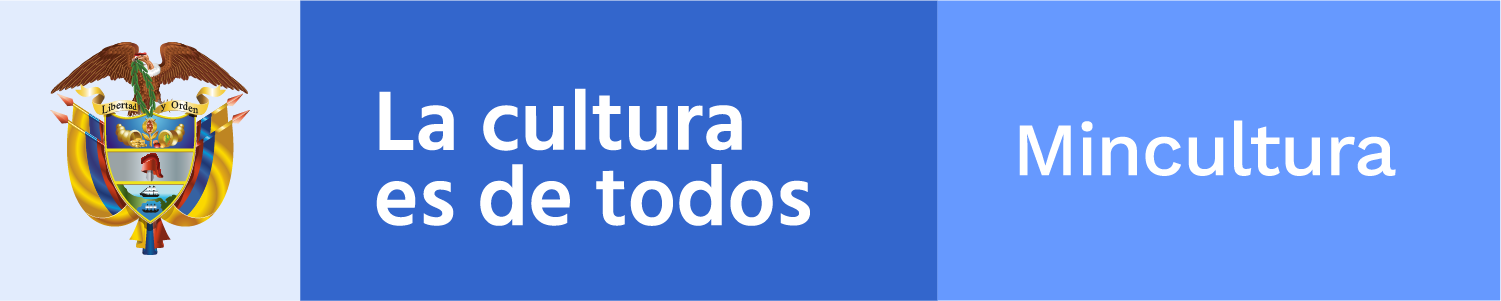 ________________________________________________________Claqueta / toma 913Boletín electrónico semanal para el sector cinematográfico, 28 de febrero de 2020
Ministerio de Cultura de Colombia - Dirección de CinematografíaSi desea comunicarse con el Boletín Claqueta escriba a cine@mincultura.gov.co
Síganos en twitter: @elcinequesomos________________________________________________________En acciónCANDIDATOS AL CNACCA partir del próximo 2 de marzo se podrá consultar la lista de candidatos que se postularon y cumplen con los requisitos para ser representantes en el Consejo Nacional de las Artes y la Cultura en Cinematografía (CNACC) para el período 2020 – 2022. Las elecciones tendrán lugar el miércoles 25 de marzo, y se elegirán representantes de: los Productores de Largometraje, los Distribuidores, los Exhibidores, los Directores, Representante del Sector Artístico/Creativo, y del Sector TécnicoDe otra parte, la lista final de quienes podrán ser electores para la conformación del CNACC será publicada a partir del 10 de marzo en www.mincultura.gov.coCONVOCATORIA A EMPRESAS DE ECONOMÍA NARANJA PARA ACCEDER A EXENCIÓN DE RENTA POR 7 AÑOSGracias al paquete de incentivos fiscales creados por el Gobierno Nacional, a través de la Ley de crecimiento económico, las empresas que pertenezcan a los sectores de la Economía Naranja podrán acceder al beneficio de exención de renta por un periodo de 7 años.Del 1 al 31 de marzo se podrá realizar el trámite virtual, a través de la página www.economianaranja.gov.co.El anuncio fue hecho por el viceministro de la Creatividad y la Economía Naranja, Felipe Buitrago, durante una charla informativa promovida por el Ministerio de Cultura, Confecámaras y la Cámara de Comercio de Bogotá.Vea más______________________________________________________PizarrónEN BUSCA DE NUEVOS TALENTOSIberseries convoca proyectos para participar en sus sesiones de pitching y el laboratorio de contenidos. Las inscripciones estarán abiertas desde hoy, 28 de febrero, hasta el próximo 20 de marzo.La invitación es a proyectos de series en español en fase de desarrollo para hacer parte de dos iniciativas enmarcadas en las secciones Iberseries PRO e Iberseries PLUS y que podrán presentar su candidatura a través de la web www.iberseries.com.
Vea másTALLER DE LÍNEAS ARGUMENTALES EN ESPAÑOLEn el marco de su 10º aniversario Cine Qua Non Lab lanza el Taller de Líneas Argumentales, un nuevo programa centrado en historias para largometrajes de ficción en una etapa inicial de desarrollo, dirigida a proyectos desde la idea inicial hasta la etapa de tratamiento; el objetivo es brindar la oportunidad a cineastas independientes de todo el mundo de trabajar de manera intensiva en el desarrollo creativo de sus proyectos en un entorno para fomentar la colaboración profesional y ofrecer un apoyo de alta calidad. Dirigido a guionistas o directores que estén desarrollando un largometraje de ficción.El Taller se realizará del 24 al 30 de mayo, en la comunidad de Tzintzuntzan, Estado de Michoacán (México).Fecha límite para postular viernes 6 de marzoVea másPARA APRENDER EL OFICIO DE PRODUCTOR AUDIOVISUAL Congo Films School, en Bogotá, ofrece el Taller Diurno de Producción, que incluye trabajo en procesos de preproducción, rodaje y planeación de posproducción de dos proyectos de cortometraje además de un planteamiento que permite visualizar el "big picture" del flujo de trabajo de una película, desde su idea hasta su distribución y venta. Combina teoría con prácticas, y brinda accesos a módulos de polivalencia en otras áreas del cine. Vea másCURSO DE DESARROLLO DE PROYECTOS CINEMATOGRÁFICOS IBEROAMERICANOSLos autores cinematográficos de América Latina, España, Italia y Portugal tienen hasta el 10 de marzo para presentar sus proyectos a la 18ª edición del Curso de Desarrollo de Proyectos Cinematográficos Iberoamericanos.Desde 2003, el CDPCI acoge en Madrid, durante los meses de octubre y noviembre, a una veintena de guionistas de la comunidad iberoamericana para que desarrollen su proyecto de largometraje de ficción, documental o animación.El Curso está dirigido a autores con experiencia previa demostrada en la actividad cinematográfica y tiene una orientación integral, por lo que conecta los tres pilares fundamentales de la creación cinematográfica: el guion, la dirección y la producción.Esta 18ª edición del Curso se realizará en Madrid, del 5 de octubre al 13 de noviembre de 2020.Vea másSEMIÓTICA DE LA VIDA COTIDIANA El Instituto de Estudios en Comunicación y Cultura – IECO de la Universidad Nacional de Colombia invitan a la sesión inaugural de la Maestría en Comunicación y Medios: “Semiótica de la vida cotidiana” a cargo de Dobrila Djukich de Neri, profesora titular del departamento de Ciencias Humanas de la Universidad de Zulia (Venezuela). La sesión se llevará a cabo el próximo lunes 2 de marzo, a las 5:00 pm en el auditorio Camilo Torres, Facultad de Sociología.  Contacto: cmedios_bog@unal.edu.co______________________________________________________Adónde van las películasPREMIOS A CINE POR LOS DERECHOS HUMANOSLa cuarta edición del BannabáFest se celebrará en la ciudad de Panamá del 1º al 6 de junio de 2020, con el fin de divulgar y premiar obras audiovisuales que aborden y promuevan asuntos relacionados con los Derechos Humanos. Este año el festival estará dedicado al tema de la niñez, y convoca a concurso en las categorías: Ficción, Documental y Corto Estudiantil, con obras realizadas desde 2018 a la fecha, que aborden temas como calidad de vida, salud, libertad de expresión, migración, medio ambiente, acceso a la justicia, memoria, pueblos originarios, afrodescendientes, género, entre otros.Convocatoria abierta hasta el 13 de marzo.Vea más______________________________________________________En carteleraHOMENAJE A LA MUJEREl Idartes y la Cinemateca de Bogotá conmemoran el Día Internacional de la Mujer con el Ciclo de Cine “No somos iguales, historias de mujeres en el cine” que se centra en las luchas políticas de género de nuestro tiempo. Se llevará a cabo del 4 al 8 de marzo.Consulte aquí la programación._______________________________________________________Memoria reveladaDOCUMENTALES SONOROS SOBRE LENGUAS NATIVASEl Banco de Contenidos, Huellas de memoria viva, que reúne la producción audiovisual, sonora y multimedia apoyada y/o producida por el Ministerio de Cultura desde 1989, invita, en conmemoración de la celebración del Día Internacional de las Lenguas Nativas, a consultar “Palabra Dulce, sabiduría de la lengua madre”, colección que reúne documentales sonoros y recursos complementarios de un conjunto de historias y personajes que tienen como eje central las lenguas de diferentes pueblos indígenas.El Banco de Contenidos dispone para la libre consulta de todos los interesados un gran acervo del Patrimonio Audiovisual Colombiano.Contacto: bancodecontenidos@mincultura.gov.co.Vea másLA PATRIA EN VITRINAHasta el 22 de marzo estará abierta la exposición “La patria en vitrina, sonido e imágenes para conmemorar la independencia”, en la Sala Memoria en Movimiento, una iniciativa de Señal Memoria - RTVC y el Museo Nacional de Colombia. Muestra cómo la emisión de imágenes y sonidos ha contribuido a la construcción de la nación y sus rituales. La lectura reflexiva de las conmemoraciones de la Independencia ofrece también pistas sobre las técnicas de representación histórica del Estado. Entre las piezas que se exhiben se encuentra la corona de la estatua de Antonio Nariño, la vitrina del Florero de Llorente, registros sonoros y audiovisuales del acervo de Señal Memoria.Vea más_______________________________________________________PróximamenteCinco películas, entre producciones y coproducciones colombianas, anuncian su estreno en el cierre del primer trimestre de 2020: Después de Norma de Jorge Andrés Botero, 5 de marzo; Segunda estrella a la derecha de Ruth Caudeli, 12 de marzo; La bronca de Daniel y Diego Vega 12 de marzo; Terror en la laguna de Felipe Martínez, 19 de marzo; y Tantas almas de Nicolás Rincón Gille,19 de marzo._______________________________________________________Dirección de CinematografíaCra. 8 No 8-43, Bogotá DC, Colombia(571) 3424100,cine@mincultura.gov.cowww.mincultura.gov.co